حفل تكريم مصغر للزميلين : أ . د . سعيد طه أبو السعود ، وأ . د . أحمد ربيعأقامت كلية التربية بالزلفي يوم الإثنين : 23/6/1433هـ في قاعة التشريفات في مجمع كليات الزلفي حفل تكريم مصغر للزميلين : أ . د . سعيد طه أبو السعود ، وأ . د . أحمد ربيع ، بمناسبة انتهاء عقدهما مع الجامعة ، ويأتي هذا التكريم وفاءً لما قدماه من جهود جبارة ، ومبادرات متميزة في مجالي الجودة واللغة العربية ، ويعدان من الكفاءات الأكاديمية التي ستفقدهما الكلية. وقد بدئ الحفل بكلمات لعميد الكلية ولوكيله ولرؤساء الأقسام ، ثم فتح المجال للجميع للتعبير عن مشاعرهم تجاه فراق الزميلين إلا أن ظروفهما قد حالت دون بقائمهما .واختتم الحفل بتقديم دروع تذكارية ووجبة خفيفة .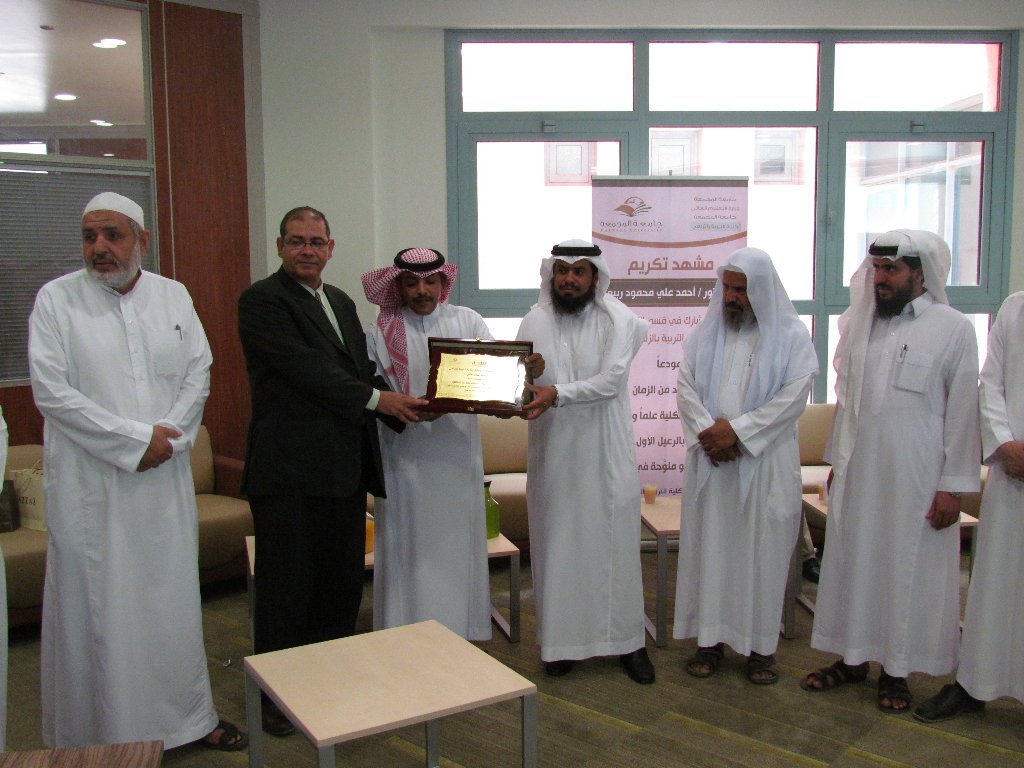 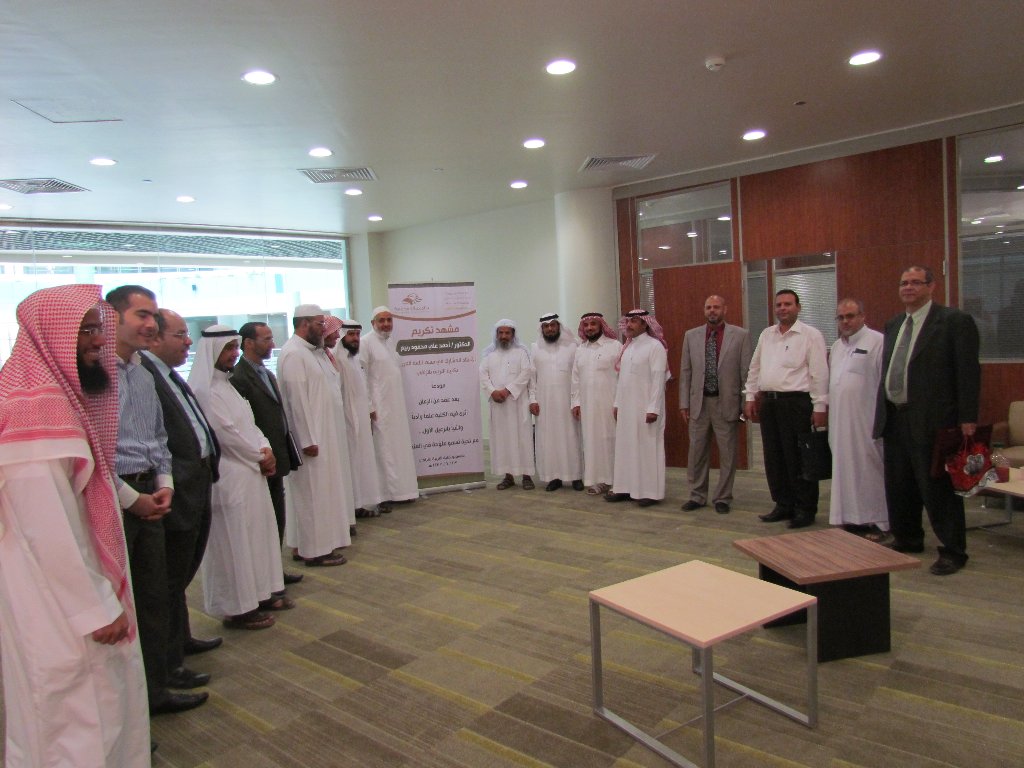 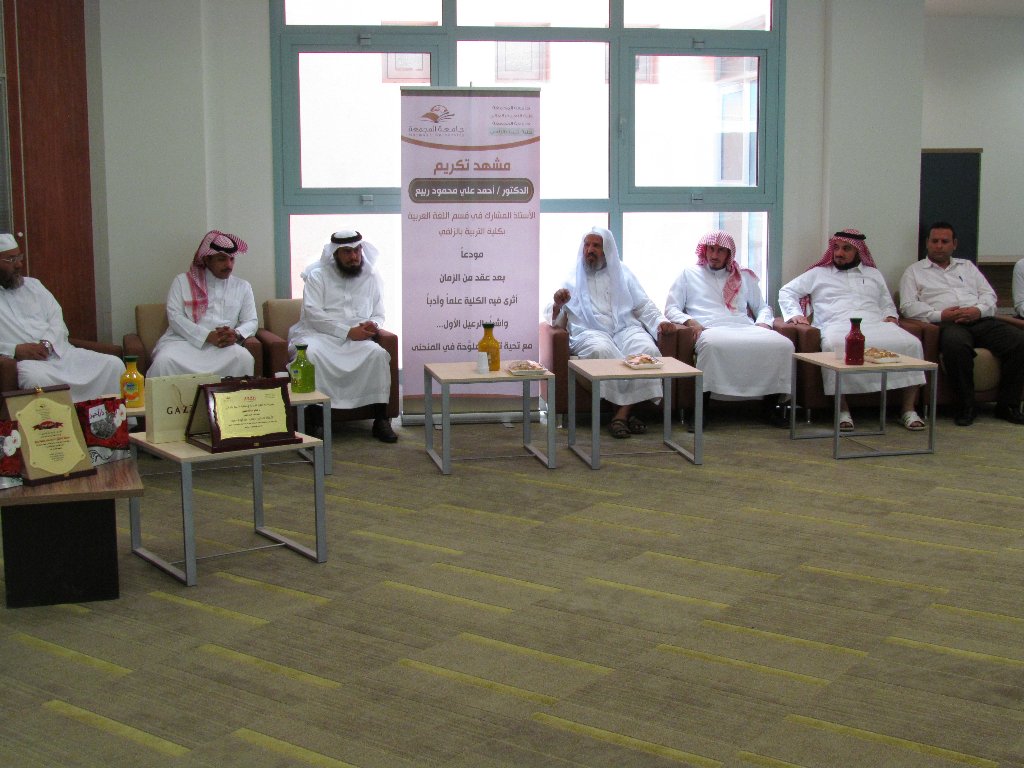 